GENERAL ORGANIZING CHAIRNafisa Yusupova	USATU, PROGRAM CO-CHAIRSThilo Sauter                      Dr.Tech. Ao. Prof. (ТU Vienna, Austria)Marcus Meisel	 Assist.Proff. (ТU Vienna, Austria)INTERNATIONAL PROGRAM COMMITTEEJivka Ovtcharova	Karlsruhe Institute of , GermanyGeorge Kovacs	Hungarian Acad. of Sciences, Andreas Fischer 	Technical University of Dresden, GermanyAndrey Melnikov	URIIT, Khanty-Mansiysk, Andrey Morozov	TU , , GermanyIrina Bolodurina               OSU, Orenburg, RussiaMikhail Verkhoturov       USATU, Ufa, RussiaVyacheslav Petrenko       NCFU, Stavropol, Russia         Fariza Tebueva                NCFU, Stavropol, Russia                      Vladimir Gvozdev           USATU, Ufa, RussiaVadim Alimguzhin          University of La Sapienza, Rome, ItalyRustem Zulkarneev          BSMU, Ufa, RussiaChrysostomos Stylios	Technological Educational Institute of Epirus, GreeceDmitry Soshnikov	MAI, Moscow, RussiaEfim Bronstein	USATU, Enrico Tronci 	University of Rome "La Sapienza", Rome, ItalyEvgeny Chepin	MEPhI, Fabio Casati		 of , Georgy Lebedev	Relax,  Georgi Popov                   Technical University of Sofia, BulgariaGouzel Shakhmametova	USATU, Heinz Woern	Karlsruhe Institute of Jun’ichi Takeno	 , Lyudmila Massel	Energy Systems Institute, Oleg Makarevich	 Radio-Technical University, Olga Khristodulo	USATU, Olga Smetanina	USATU, Peter Groumpos	Rustem Munasypov	USATU, Tatiana Mikheeva	   , Tim Breikin 	Sheffield Hallam University, Vadim Kartak 	USATU, Viacheslav Wolfengagen	JurInfoR-MSU Institute, Vyacheslav Antonov	USATU, Yuriy Smetanin 	RFBR, Moscow, RussiaBernhard D. Valnion 	ChR/Editorial Head d1g1tal AGENDAInstitut für Innovation und Markterfolg I.G., Karlsruhe, GermanyWORKSHOP SECRETARIATDzhavit Kuramshin	USATU, Ufa, RussiaKonstantin Mironov      USATU, Ufa, RussiaLyudmila Galimova	USATU, Ufa, RussiaCALL FOR PAPERS1st AnnouncementThe 21th International Workshop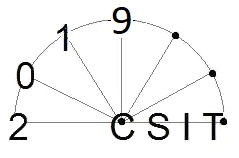 on Computer Science and Information Technologies (21th CSIT’2019)October 2-4, 2019
Austria, ViennaThe Workshop is held in cooperation:    , Karlsruhe Institute of Hungarian Acad. of Sciences, , HungaryТechnische Universitaet Wien, AustriaNorth Caucasus Federal University, Stavropol, Russia   Ugra Research Institute of Information Technology,Khanty-Mansiysk, RussiaImportant Dates:June 1, 2019 	Paper submissionJune 15, 2019  	E-mail notification of acceptanceIntroduction:The Workshop will be a forum for presentation of new results in research, development and applications in computer science and information technologies. The previous Workshops on Computer Science and Information Technologies (CSIT) were conducted in Moscow (1999), Ufa (2000, 2001, 2003, 2005, and 2007), Patras, Greece (2002), Budapest, Hungary (2004), Karlsruhe, Germany (2006), Antalya, Turkey (2008), Crete, Greece (2009), Moscow-Saint-Petersburg, Russia (2010), Garmisch-Partenkirchen, Germany (2011), Ufa - Hamburg - Norwegian Fjords (2012), Vienna-Budapest-Bratislava (2013), Sheffield, England (2014), Rome, Italy (2015), Prague- Kunovice, Czech Republic (2016), Baden-Baden, Germany (2017), Varna, Bulgaria (2018), Austria, Vienna (2019).The workshops aim at bringing together researchers from different areas, including Distributed Systems, Management of Data and Knowledge, Computer Control. These areas are heavily related nowadays. Agent technology, Peer-to-Peer Information management and ubiquitous computing are just examples of the strong interrelationship between these disciplines. The Workshop organizers would be happy to provide a platform for cross disciplinary discussions in the framework of the announced topics. Selected presentations and contributions are to be identified for including into full Proceeding papers. The submissions will be judged not only for scientific quality but also for suitability as a basis for broader discussion.Place of Workshop:Workshop sessions will take place at Technische Universitaet Wien. Established in 1815, TU Wien is one of the oldest and the most high-rated technical universities worldwide. University Campus is located in the center of Vienna. Vienna is among the most significant European cities. Set in a backdrop of royalty, imperial palaces and amazing mountains, Vienna Vienna is the political, cultural, and economic hub of the Central Europe. City center and Schoenbrunn are within the UNESCO list of the cultural heritage. Being a cultural centre, it has an ancient tradition of classical music, theatre, and opera. During the last 20 years Vienna was several times recognized to be the city with the highest quality of life worldwide. The development of infrastructure for smart city in Vienna is more active within the last several years. An option for post-conference activity: “The long night of museums” will take place on Saturday, October 5th 2019 from 6 pm to 1 am. During this time one can visit most of Vienna museums with a single ticket. Details can be found at https://langenacht.orf.at/en/ Topics include but not limited to:Information Systems- Conceptual Modeling and Decision Support Systems- Industrial Information Systems- Web Information Systems- Information Security Systems and SafetyInformation Technology- Mathematical Models, Algorithms and Simulation- Text, Data Processing- Data Warehousing- Сloud ComputingArtificial Intelligence Tools- Knowledge Engineering- Neural Network Technologies- Fuzzy Models and Methods- Evolutionary and Immune Algorithms- Cognitive IntelligenceIT Applications- Control and IT in Technical Systems- IT in Social and Economic Modeling- Applied Informatics in Management- IT in Educational Systems- IT in AviationRobotics- Industrial Robots and Robotic Systems- Intelligent Control and IT in  Robotics- Educational Robotics- Mechatronic systemsDigital Transformation- Industry 4.0 / Internet of Things- Digital Business Models and Platforms- Virtual, Augmented and Mixed Reality- Service Prototyping- New Methods of WorkSubmission Guidelines:Will be adopted when the submission procedure is fixed.Submitted papers must clearly describe new ideas or experimental results, which have not been previously published in journals and Proceedings of conferences. Papers will be judged on originality, clarity, relevance, and soundness of methodology. Each paper should include a short abstract and a list of keywords indicating subject classification. Authors' names and institutions should be identified on a cover page. Papers should be written in English. Authors may submit drafts of full papers. The minimum length of the paper is 5 pages and the maximum recommended length is 7 pages with  margins and 10 point font (the paper template will be sent to you by e-mail). Electronic SubmissionsElectronic submission is *strongly* encouraged.MS Word versions of the paper may be sent by E-mail to:  csit.usatu@gmail.com Workshop Proceedings:The Workshop Proceedings will be published. For an accepted paper to be included in the Proceedings one of the authors must commit to presenting the paper at the Workshop. Communications:Our primary communication medium will be electronic - either via the web or by e-mail. Therefore, it is critical that you provide an e-mail address with your submissions so we can contact you quickly.Addresses:Mail: 21ent of Computer Science and Robotics, USATU,	12, K.Marx Str., Ufa, 450008, Russia	Tel.: +7 (347) 273-77-17, 273-79-67Official CSIT e-mail:  csit.usatu@gmail.com http://csit.ugatu.su